Анализ деятельности социального педагогаМБОУ «СОШ №3 п. Белиджи» за 2019/2020уч.г.Цели и задачи социального педагога и ожидаемый результат  СОШ №3 п. Белиджи на 2019-2020 уч. год.1. Создание условий для успешного становления ребѐнка как субъекта социальной жизни. 2. Координация процесса создания педагогически целесообразной среды. Названные цели предполагают следующие задачи:  осуществление и защита прав ребѐнка; жизнеобеспечение ребѐнка;  социологические исследования в окружающем социуме;  изучение и корректировка межличностных отношений;  изучение состояния и корректировка психического развития ребѐнка;  представление интересов ребѐнка в государственных и общественных структурах;  координация в образовательном учреждении социально-значимой деятельности;  проведение социально-культурных мероприятий. Ожидаемые результаты Социализация учащихся: гражданское самосознание, общественная позиция, профессиональное самоопределение, потребность в самообразовании и активной творческой деятельности.Оказание методической помощи молодым специалистам СОШ №3 п. Белиджи                на 2019-2020 уч. год.Наиболее адекватной формой, системы повышения квалификации педагогических работников образовательных учреждений и важным звеном дополнительного педагогического образования, остаются методические объединения. Методическая работа - это основной вид образовательной деятельности, представляющий собой совокупность мероприятий, проводимых администрацией школы учителями и воспитателями в целях овладения методами и приемами учебно-воспитательной работы, творческого применения их на занятиях, поиска новых, наиболее рациональных и эффективных форм и методов организации, проведения и обеспечения образовательного процесса.Основными задачами управления учебно-методического сопровождения молодых специалистов являются:· Формирование четких представлений о профессиональной деятельности, системности работы педагога;· Развитие психологической и профессиональной готовности к самостоятельной деятельности;· Содействие адаптации молодого специалиста на рабочем месте;· Согласование профессиональных предпочтений со спецификой и задачами организации дополнительного образования;· Помощь молодому специалисту в организации взаимодействия с администрацией и педагогическим коллективом с целью создания социальной ситуации развития, обеспечивающей психологические условия для охраны здоровья и развития личности обучающихся и других участников образовательного процесса;· Практическое ознакомление с содержанием работы в образовательном учреждении и развитие профессиональных умений и навыков по основным направлениям деятельности;· Развитие способности молодых специалистов анализировать и интерпретировать эмпирический материал, обобщать и делать выводы, объяснять полученные результаты, корректировать деятельность в зависимости от ситуации и пр.;· Проведение аттестации молодого специалиста по выяснению уровня готовности к самостоятельной деятельности.В работе с молодыми специалистами с первых дней их работы задействованы все компоненты методической службы организации. Первое заседание МО посвящается вопросам по ведению документации, планированию, самообразованию, составлению поурочного плана урока, итогам диагностической работы.Руководители методических объединений участвуют в вовлечении молодых специалистов в систему работы школы.Профессиональное становление молодого специалиста осуществляется постепенно. Присутствие на уроках и мероприятиях членов администрации, педагога-наставника, коллег, педагога-психолога, социального педагога помогают в организации учебной и внеучебной деятельности, способствуют снятию затруднений. Но главное, что такое системное сопровождение учит молодого педагога анализировать свою деятельность, т.е. работать в режиме постоянной сопровождающей рефлексии. Дальнейшая коррекция, планирование и опять анализ позволяют начинающему педагогу вместе с опытным педагогом добиваться хороших результатов в организации учащихся на занятии, применении именно тех приемов работы с этими детьми, которые являются наиболее эффективными. Положительная динамика в работе молодого специалиста, ситуация успеха - залог его педагогической и личностной состоятельности.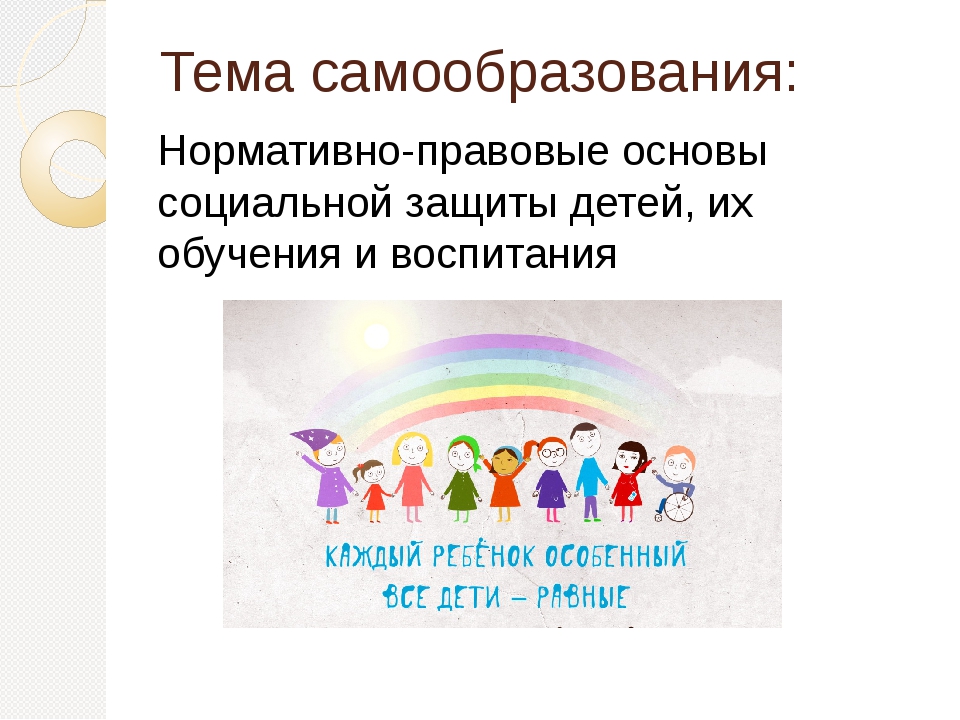 Социальный паспорт СОШ №3 п. Белиджи на 2019-2020 уч. годКоличество многодетных семей				- 46Количество учащихся в многодетных семьях		- 147Количество детей, находящихся под опекой		- 4Количество детей инвалидов				- 2Количество не полных семей 				- 16Малообеспеченные семьи 					-32Количество вдов и вдовцов					- 5Количество детей, находящихся		  	     - нет  на учете ВШУ и ПДН 									Работа с родителями социального педагога  СОШ №3 п. Белиджи на 2019-2020 уч. год.1. Деятельность социального педагога по работе с семьейОбъектом воздействия социального педагога могут быть ребенок в семье, взрослые члены семьи и сама семья, в целом, как коллектив.Деятельность социального педагога с семьей включает три основных составляющих социально-педагогической помощи: образовательную, психологическую и посредническую.Образовательная составляющая включает в себя два направления деятельности социального педагога: помощь в обучении и воспитании.Помощь в обучении направлена на предотвращении возникающих семейных проблем и формирование педагогической культуры родителей.К наиболее типичным ошибкам в воспитании относятся : недостаточное представление о целях, методах, задачах воспитания; отсутствие единых требований в воспитании со стороны всех членов семьи; слепая любовь к ребенку; чрезмерная строгость; перекладывание забот о воспитании на образовательные учреждения; ссоры родителей; отсутствие педагогического такта во взаимоотношениях с детьми; применение физических наказаний и другое.Помощь в воспитании проводится социальным педагогом, в первую очередь, с родителями – путем их консультирования, а также с ребенком посредством создания специальных воспитывающих ситуаций для решения задачи своевременной помощи семье в целях ее укрепления и наиболее полного использования ее воспитательного потенциала.Основными сферами семейной жизни, в которых реализуется воспитательная функция, являются сферы родительского долга, любви и интереса.Социальному педагогу при оказании помощи семье необходимо разобрать с родителями применяемые в их семье методы воспитания и помочь определить наиболее адекватные.Подсказанная родителям система методов и приемов в воспитательном процессе должна быть трансформирована, воплощена в реальные отношения, которые образуют воспитательную среду, комфортную для всех членов семьи.Психологическая составляющая социально-педагогической помощи включает в себя 2 компонента: социально-психологическую поддержку и коррекцию.Поддержка направлена на создание благоприятного микроклимата в семье в период кратковременного кризиса.Коррекция межличностных отношений происходит, в основном, когда в семье существует психическое насилие над ребенком, приводящее к нарушению его нервно-психического и физического состояния. К такому виду насилия относятся запугивание, оскорбление ребенка, унижение его чести и достоинства, нарушение доверия.Социальный педагог должен так скорректировать отношения в семье, чтобы все необходимые меры для обеспечения установленного порядка и дисциплины в семье поддерживались с помощью методов, основанных на уважении человеческого достоинства ребенка в соответствии с Конвенцией о правах ребенка.Посреднический компонент социально-педагогической помощи включает в себя 3 составляющие: помощь в организации, координации и информирование.Помощь в организации направлена на организацию семейного досуга, включающую в себя: организацию выставок-продаж поношенных вещей, благотворительных аукционов; клубов по интересам, организацию семейных праздников, конкурсов, курсов по ведению домашнего хозяйства, «клубов знакомств», летнего отдыха и другие.Помощь в координации направлена на активатизацию различных ведомств и служб по совместному разрешению проблемы конкретной семьи и положения конкретного ребенка в ней.Помощь в информировании направлена на обеспечение семьи информацией по вопросам социальной защиты. Она проводится в форме консультирования. Вопросы могут касаться как жилищного , семейно-брачного, трудового, гражданского, пенсионного законодательств, прав детей, женщин, инвалидов, так и проблем, которые существуют внутри семьи.Социальный педагог при работе с семьей выступает в трех основных ролях:Советник – информирует семью о важности и возможности взаимодействия родителей и детей в семье; рассказывает о развитии ребенка; дает педагогические советы по воспитанию детей.Консультант – консультирует по вопросам семейного законодательства; вопросам межличностного взаимодействия в семье; информирует о существующих методах воспитания, ориентированных на конкретную семью; разъясняет родителям способы создания условий, необходимых для нормального развития и воспитания ребенка в семье.Защитник – защищает права ребенка в случае, когда приходится сталкиваться с полной деградацией личности родителей (алкоголизм, наркомания, жестокое отношение к детям) и вытекающими из этого проблемами неустроенности быта, отсутствие внимания, человеческого отношения родителей к детям.2. Формы социально-педагогической помощи семье.Среди краткосрочных форм ученые выделяют кризисинтервентную и проблемно-ориентированную модели взаимодействия.Крисисинтервентная модель работы с семьей предполагает оказание помощи непосредственно в кризисной ситуации, которые могут быть обусловлены изменениями в естественном жизненном цикле семьи или случайными травмирующими обстоятельствами.Такие неблагоприятные периоды сопряжены с возрастными кризисами ребенка, когда в семье усиливаются психолого-педагогические проблемы.Независимо от того, какие проблемы привели к кризисной ситуации, задача социального педагога – путем оказания непосредственной эмоциональной поддержки смягчить воздействие стрессового события и мобилизировать усилия семьи на преодоление кризиса. Для эффективного решения возникающих проблем не следует искать вину лишь в поведении кого-либо из партнеров. Эти закономерности надо знать и учитывать, корректируя в соответствии с ними свое поведение.Социальный педагог выступает в качестве посредника между семьей и специалистами, работающими с ней. Также, социальный педагог оказывает образовательную помощь, предоставляя семье информацию, касающуюся этапов выхода семьи из кризиса и ее перспектив, подкрепляя ее документальными фактами.Проблемно-ориентированная модель основывается на том, что в определенных условиях большинство проблем люди могут решить, или хотя бы уменьшить их остроту, самостоятельно. Отсюда задача социального педагога – создать такие условия.Проблемно-ориентированная модель предписывает решать выбранную для работы проблему совместными усилиями. Работа протекает в духе сотрудничества с акцентом на стимулирование и поддержку способностей членов семьи в решении их собственных трудностей. Определяются препятствия, мешающие семье, и используются средства, способствующие для решения проблемы. Успешное решение проблемы создает положительный опыт для решения последующих проблемных ситуаций самостоятельно.Долгосрочные формы работы, преобладающие, в основном, в зарубежной практике, требуют продолжительного общения с клиентом (от 4 месяцев и более) и обычно построены на психосоциальном подходе.Основные задачи психосоциального подхода состоят в том, чтобы либо изменить семейную систему, адаптируя ее к выполнению своей специфической функции, либо изменить ситуацию – другие общественные системы, оказывающие влияние на семью, либо воздействовать на то и другое одновременно.В условиях низкой мотивации обращения семей именно за социально-педагогической, психологической помощью необходимо применение такой формы работы с семьей , как патронаж – одна из форм работы социального педагога, представляющая собой посещение семьи на дому с диагностическими, контрольными, адаптационно-реабилитационными целями, позволяющая установить и поддерживать длительные связи с семьей, своевременно выявляя ее проблемные ситуации, оказывая незамедлительную помощь.Наряду с патронажем, занимающим важное место в деятельности социального педагога, следует выделить консультационные беседы как одну из форм работы с семьей.Консультирование, по определению, предназначено, в основном для оказания помощи практически здоровым людям, испытывающим затруднения при решении жизненных задач.Социальный педагог, работая с семьей, может использовать наиболее распространенные приемы консультирования: эмоциональное заражение, внушение, убеждение, художественные аналогии и  прочее.При этом консультационная беседа может быть наполнена различным содержанием и выполнять различные задачи – образовательные, психологические, психолого-педагогические.Групповые методы работы дают возможность родителям обмениваться друг с другом опытом, задавать вопросы и стремиться получить поддержку и одобрение в группе. Кроме того, возможность принимать на себя роль лидера при обмене информацией развивать активность и уверенность родителей.Вышеописанные методы: консультативная беседа, образовательный тренинг – являются универсальными, то есть используются в долгосрочных и краткосрочных формах работы.Социальный педагог не может решить за семью все проблемы, он должен лишь активизировать ее на решение семейных проблем, добиться осознания возникшей проблемы, создать условия для ее успешного решения.3. Квалификационная характеристика социального педагога по работе с семьей.Должностными обязанностями семейного социального педагога являются посредничество в системе взаимодействия личности, семьи и общества; влияние на формирование нравственно и физически здоровых отношений в семье, соседском окружении, в среде сверстников, в школьно-семейном воспитании.Семейный социальный педагог призван изучать индивидуально-психологические и возрастные особенности детей и родителей, их склонности и интересы, круг общения, условия жизни, семейный уклад, семейные традиции, психолого-педагогическую культуру родителей, микроклимат классного коллектива, взаимоотношения в социуме.Он осуществляет контакт с медико -психолого-педагогической службой, по мере необходимости – с правоохранительными органами, с социальными работниками для оказания конкретной помощи нуждающимся .Особо следует обращать внимания на семьи с факторами социального риска и выявлять межличностные и внутри семейные трудности и конфликты, отклоняющиеся нормы поведения, помогать с опекой и попечительством. Семейный социальный педагог содействует «процессу энкультурации, то есть включению ребенка в целостный миробщечеловеческой культуры с целью усвоения им различных образцов культуры языка, специфических культурных навыков поведения, идейно-нравственной системы, культуры мышления и чувствования, деятельности и общения».Критерии деятельности семейного социального педагога – повышение психолого-педагогической культуры семьи и степень ее защищенности в социуме.В квалификационной характеристике перечень необходимых семейному социальному педагогу знаний. Он должен знать тенденции развития современной семьи, этику и психологию семейной жизни; закономерности развития личности детей м подростков, их потребности, мотивы ; функции системы государственных институтов, общественных организаций в вопросах оказания помощи семье; социально-педагогические, демографические, экологические особенности среды, в которой осуществляется работа; основы трудового законодательства; принципы организации семейного досуга, общения, организации свободного времени; методику диагностических исследований и развития; программирование своей работы в социуме; методы работы с семьей и педагогически запущенными подростками, оказания помощи и поддержки.Конечно, внедрение инновационных форм и технологий обучения во многом зависит от социально-экономических возможностей вузов и от социальной ситуации. Однако расширение масштаба активных методик обучения, разработка и издание ролевых игр и сборников ситуационных задач, создание электронных пособий не требуют чрезмерно больших затрат. Инновационный подход требует в первую очередь внутренней мотивации, наличия у преподавателей желания донести свои знания до студентов, а у студентов – воспринять эти знания.Обязательно наличие высшего образования у социальных педагогов всех категорий.4. Роль воспитания в развитии самооценки.Самооценку с раннего детства формирует воспитание. Низкая самооценка не дает способностям ребенка полностью раскрыться. А слишком высокое мнение о себе может быть опасным: ребенок будет приписывать себе несуществующие достоинства и нереальные перспективы, а затем, в будущем, страдать, когда жизнь начнет все расставлять на свои места.Часто родители придумывают, каким должен быть ребенок в идеале, а, когда он не соответствует их мечтам, упрекают его за это, не замечая достоинств, которые просто не были включены в их, родительские, планы. Поэтому, чтобы у ребенка не воспиталось низкой самооценки и ощущения ущербности, не стоит возлагать на него каких-то огромных надежд, чтобы впоследствии не прийти к разочарованию. И, наоборот, нужно старательно замечать достоинства, открывать в ребенке ему присущие черты.Похвала и критика тоже должны иметь разумное соотношение: нельзя все, что делает ребенок, безоговорочно хвалить, но и ругать за все подряд – тоже не стоит. Если критика будет превышать похвалу, то ребенок начнет избегать общения с родителями. И, критикуя ребенка (если есть в этом необходимость), нужно найти, за что его можно похвалить, например, за самостоятельность, за ум, силу воли. Более того, в конце разговора нужно выразить искреннюю надежду, что ребенок понял критику и быстро все исправит.Особенно аккуратно нужно вести себя с детьми, если их двое и больше. Есть родители, которые откровенно сравнивают детей, ставят одного другим в пример. Конечно, это отражается на самооценке детей, вызывает у них чувство зависти, сомнение в родительской любви и откровенную неприязнь к тому, кого постоянно превозносят.Фактически, самооценка – это разница между собой реальным и собой идеальным, а дети, особенно подростки, любят создавать себе идеалы.Порой они хотят быть похожими на героев книг или нашумевших фильмов, но проблемы в том, что это недостижимо. В результате разрыв между идеалом и подростком настолько велик, что самооценка падает чуть ли не до нуля.Самое обидное, что это касается, в большей степени, самых умных, интеллигентных, знающих и любознательных подростков. Именно они больше всего и чаще всего недовольны собой и имеют низкую самооценку. У легкомысленных подростков, которые живут сегодняшним днем, не думают о будущем и не забивают себе головы идеалами, как раз с самооценкой все в порядке.Конечно, нужно приветствовать стремление ребенка к идеалу, иначе он вырастет самодовольной и не слишком образованной личностью. Но, в первую очередь, нужно суметь объяснить ему, что к идеальному приблизиться можно только постепенно, путем кропотливого труда. Объяснить ребенку, что, если идеалы кажутся недостижимыми, если не можешь изменить себя реального, то нужно уметь менять представления о себе – идеальном. И, самое главное, нужно полюбить себя, такого, какой есть.Воспитание самооценки в ребенке – одна из самых важных задач для его будущей жизни.Большое значение в становлении самооценки имеет стиль семейного воспитания, принятые в семье ценности.3 стиля семейного воспитания:- демократический- авторитарный- попустительский.При демократическом стиле прежде всего учитываются интересы ребенка. Стиль “согласия”.При авторитарном стиле родителями навязывается свое мнение ребенку. Стиль “подавления”.При попустительском  стиле ребенок предоставляется сам себе.Дошкольник видит себя глазами близких взрослых, его воспитывающих. Если оценки и ожидания в семье не соответствуют возрастным и индивидуальным особенностям ребенка, его представление о себе кажутся искаженными.Самосознание школьников  зависит от особенностей семейного воспитания. Дети с точным представлением о себе воспитываются в семьях, где родители уделяют им достаточно много времени; положительно оценивают их физические и умственные данные, но не считают уровень их развития выше, чем у большинства сверстников; прогнозируют хорошую успеваемость в школе. Этих детей часто поощряют, но не подарками; наказывают, в основном, отказом от общения. Дети с заниженным представлением о себе растут в семьях, в которых с ними   не занимаются, но требуют послушании, низко оценивают, часто упрекают, наказывают, иногда – при посторонних, не ожидают от них успехов в школе и значительных достижений в дальнейшей жизни.От условий воспитания в семье зависит адекватное и неадекватное поведение ребенка.Дети, у которых занижена самооценка, недовольны собой. Это происходит в семье, где родители постоянно порицают ребенка, или ставят перед ним завышенные задачи. Ребенок чувствует, что он не соответствует требованиям родителей.Неадекватность также может проявляться с завышенной самооценкой. Это происходит в семье, где ребенка часто хвалят, и за мелочи и достижения дарят подарки (ребенок привыкает к материальному вознаграждению). Ребенка наказывают очень редко, система требования очень мягкая.Адекватное представление – здесь нужна гибкая система наказания и похвалы. Исключается восхищение и похвала при нем. Редко дарятся подарки за поступки.В семьях, где растут дети с высокой, но не с завышенной самооценкой, внимание к личности ребенка (его интересам, вкусам, отношениям с друзьями) сочетаются с достаточной требовательностью. Здесь не прибегают к унизительным наказания и охотно хвалят, когда ребенок того заслуживает. Дети с пониженной самооценкой (не обязательно очень низкой) пользуются дома большей свободой, но эта свобода, по сути, - бесконтрольность, следствие равнодушия родителям к детям и друг к другу.Школьная успеваемость является важным критерием оценки ребенка как личности со стороны взрослых и сверстников. Отношение к себе как к ученику в значительной мере определяется семейными ценностями. У ребенка на первый план выходят те его качества, которые больше всего заботят его родителей – поддержание престижа.В самосознании маленького школьника смещаются акценты, когда родителей волнуют не учебные, а бытовые моменты в его школьной жизни (“В классе из окон не дует?”, “Что вам давали на завтрак?”), или вообще мало что волнует – школьная жизнь не обсуждается или обсуждается формально. Достаточно равнодушный вопрос: “Что было сегодня в школе?” рано или поздно приведет к соответствующему ответу: “Ничего особенного”, “Все нормально”.Родители задают и исходный уровень притязаний ребенка – то, на что он претендует в учебной деятельности и отношениях. Дети с высоким уровнем притязаний, завышенной самооценкой и престижной мотивацией рассчитывают только на успех. Их представления о будущем столь же оптимистичны.Дети с низким уровнем притязаний и низкой самооценкой не претендуют на многое ни в будущем, ни в настоящем. Они не ставят перед собой высоких целей и постоянно сомневаются в своих возможностях, быстро смиряются с тем уровнем успеваемости, который складывается в начале обучения.Личностной особенностью в этом возрасте может стать тревожность. Высокая тревожность приобретает устойчивость при постоянном недовольстве учебой со стороны родителей. Допустим, ребенок заболел, отстал от одноклассников и ему трудно включиться в процесс обучения. Если переживаемые им временные трудности раздражают взрослых, возникает тревожность, страх сделать что-то плохо, неправильно. Тот же результат достигается в ситуации, когда ребенок учится достаточно успешно, но родители ожидают большего и предъявляют завышенные, нереальные требования.Из-за нарастания тревожности и связанной с ней низкой самооценки снижаются учебные достижения, закрепляется неуспех. Неуверенность в себе приводит к ряду других особенностей – желанию бездумно следовать указаниям взрослого, действовать только по образцам и шаблонам, боязни проявить инициативу, формальному усвоению знаний и способов действий.Взрослые, недовольные падающей продуктивностью учебной работы ребенка, все больше и больше сосредотачиваются на этих вопросах в общении с ним, что усиливает эмоциональный дискомфорт. Получается замкнутый круг: неблагоприятные личностные особенности ребенка отражаются на его учебной деятельности, низкая результативность деятельности вызывает соответствующую реакцию окружающих, а эта отрицательная реакция в свою очередь, усиливает сложившиеся у ребенка особенности. Разорвать этот круг можно, изменив установки и оценки родителей. Близкие взрослые, концентрируя внимание на малейших достижениях ребенка. Не порицая его за отдельные недочеты, снижают уровень его тревожности и этим способствуют успешному выполнению учебных заданий.Второй вариант – демонстративность – особенность личности, связанной с повышенной потребностью в успехе и внимании к себе окружающих. Источником демонстративности обычно становится недостаток внимания взрослых к детям, которые чувствуют себя в семье заброшенными, “недолюбленными”. Но бывает, что ребенку оказывается достаточное внимание, а оно его не удовлетворяет в силу гипертрофированной потребности в эмоциональных контактах. Завышенные требования к взрослым предъявляются не безнадзорными, а наоборот, наиболее избалованными детьми. Такой ребенок будет добиваться внимания, даже нарушая правила поведения. (“Лучше пусть ругают, чем не замечают”). Задача взрослых  – обходиться без нотаций и назиданий , как можно менее эмоционально делать замечания, не обращать внимание на легкие проступки и наказывать за крупные (скажем, отказом от запланированного похода в цирк). Это значительно труднее для взрослого, чем бережное отношение к тревожному ребенку.Если для ребенка с высокой тревожностью основная проблема – постоянное неодобрение взрослых, то для демонстративного ребенка – недостаток похвалы.Третий вариант – “уход от реальности”. Наблюдается в тех случаях, когда у детей демонстративность сочетается с тревожностью. Эти дети тоже имеют сильную потребность во внимании к себе, но реализовать ее не могут благодаря своей тревожности. Они мало заметны, опасаются вызвать неодобрение своим поведением, стремятся к выполнению требований взрослых. Неудовлетворенная потребность во внимании приводит к нарастанию еще большей пассивности, незаметности, что затрудняет и так недостаточные контакты.При поощрении взрослыми активности детей, проявлении внимания к результатам их учебной деятельности и поисках путей творческой самореализации достигается относительно легкая коррекция их развития.Таким образом, для того, чтобы максимизировать положительные и свести к минимуму отрицательное влияние семьи на воспитание ребенка необходимо помнить внутрисемейные психологические факторы, имеющие воспитательное значение: Принимать активное участие в жизни семьи; Всегда находить время, чтобы поговорить с ребенком; Интересоваться проблемами ребенка, вникать во все возникающие в его жизни сложности и помогать развивать свои умения и таланты; Не оказывать на ребенка никакого нажима, помогая ему тем самым самостоятельно принимать решения; Иметь представление о различных этапах в жизни ребенка; Уважать право ребенка на собственное мнение; Уметь сдерживать собственнические инстинкты и относиться к ребенку как к равноправному партнеру, который просто пока что обладает меньшим жизненным опытом; С уважением относиться к стремлению всех остальных членов семьи делать карьеру и самосовершенствоваться.Задачи работы социального педагога СОШ №3 п. Белиджи на 2020-2021 учебный год: 1. Формирование у учащихся адекватного представления о здоровом образе жизни, профилактика утомляемости школьников в процессе учебного труда. 2. Координация деятельности всех специалистов школы по повышению успеваемости и социальной адаптации детей и подростков. 3. Формирование у старшеклассников мотивации и познавательных интересов к продолжению образования. 4. Профилактика правонарушений среди подростков. 5. Социально-педагогическое сопровождение учащихся, детей состоящих на ВШУ. 6. Социально-информационная помощь, направленная на обеспечение детей информацией по вопросам социальной защиты.Социальный педагог					Махмудова Э.А.Директор школы 						Махмудов М.З.